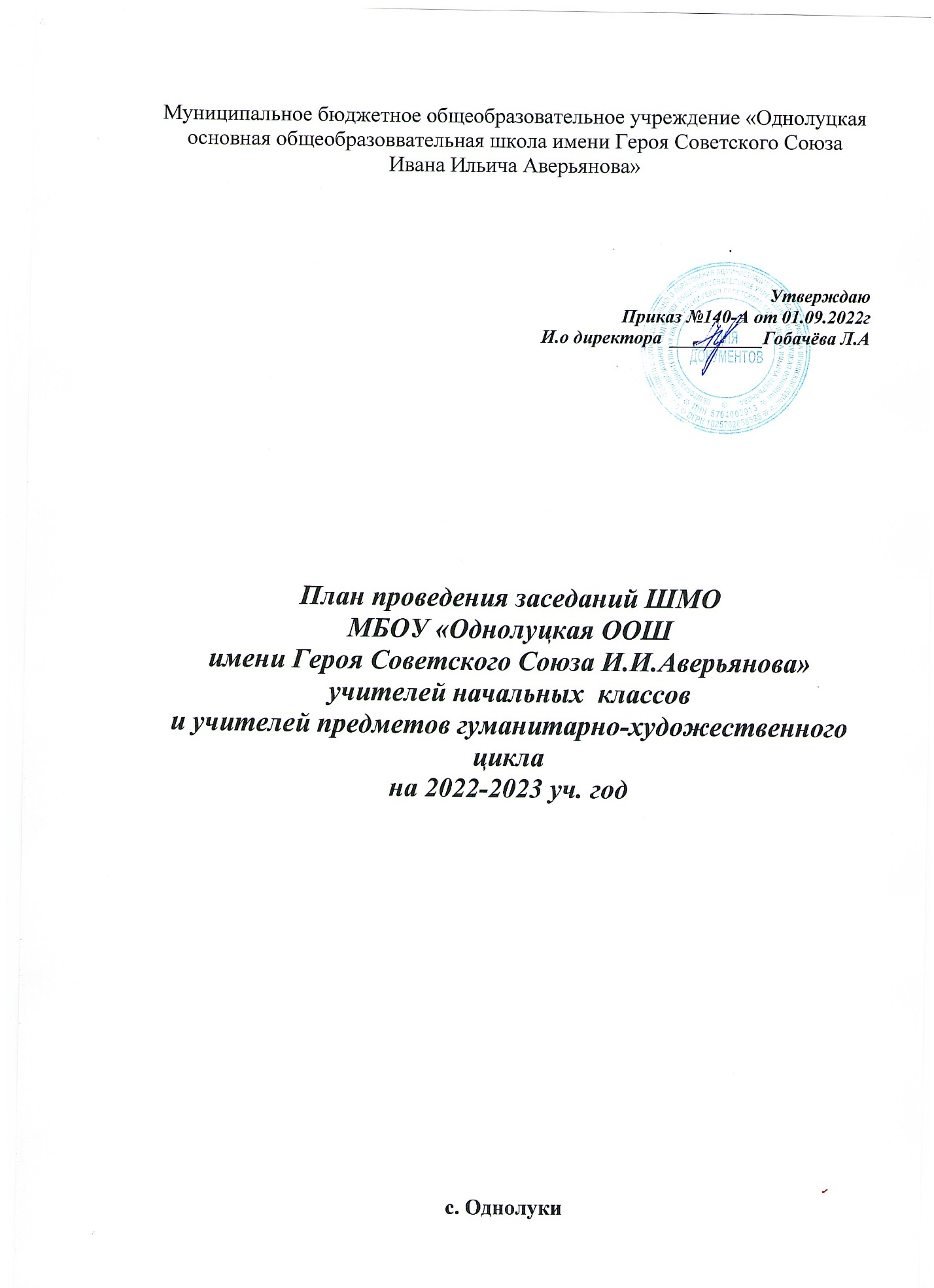 План проведения заседаний ШМОМБОУ «Однолуцкая ООШ имени Героя Советского Союза И.И.Аверьянова»учителей начальных  классов и учителей предметов гуманитарно-художественного циклана 2022-2023 уч. годТемазаседанияВопросы для обсужденияСрокипроведенияОтветственныеЗАСЕДАНИЕ №1«Планирование и организация методической работы ШМО на 2022 – 2023 учебный год» 1. Обсуждение и утверждение плана работы методического объединения на 2022 – 2023 учебный год.2. Корректировка и утверждение тем по самообразованию учителей.3. Обеспеченность учебниками и готовность кабинетов к новому учебному году.4.Разное.Август Руководитель МО Учителя начальных классов и предметов гуманитарно-художественного циклаЗАСЕДАНИЕ №2 «Роль учителя в формировании положительной мотивации школьников к учению как средство формирования УУД в  рамках обновлённых ФГОС НОО, ФГОС ООО»1.Одаренный ребенок. Кто он? Формы и методы работы с одаренными детьми.2.Роль учителя в формировании положительной мотивации школьников к учению.3.Особенности учебной мотивации и эмоциональных переживаний младших школьников в условиях адаптации. Итоги адаптационного периода первоклассников.4.Разное.НоябрьРуководитель МО Учителя начальных классов и предметов гуманитарно-художественного циклаЗАСЕДАНИЕ №3 «Повышение эффективности современного урока через применение современных образовательных технологий».1.Понятие современных образовательных технологий, оценка их эффективности на уроке и во внеурочной деятельности. 2.Влияние современных технологий на повышение учебной и творческой мотивации обучающихся.3.Использование мультимедийных и современных средств обучения на уроках как условие повышения мотивации и познавательной активности учащихся.4.Разное.ЯнварьРуководитель МО  Учителя начальных классов и предметов гуманитарно-художественного циклаЗАСЕДАНИЕ №4 «Формирование учебно-познавательной мотивации у обучающихся на уроках через технологию развития критического мышления».1.Технология развития критического мышления как средство повышения учебной мотивации у обучающихся.2.Применение новых образовательных технологий при работе с одарёнными детьми.3.Индивидуальная работа со слабо мотивированными обучающимися и детьми, испытывающими трудности в обучении.4.Разное.МартРуководитель МО    Учителя начальных классов и предметов гуманитарно-художественного циклаЗАСЕДАНИЕ №5 «Достижения и нерешенные проблемы педагогического коллектива по совершенствованию образовательного процесса»1.Анализ итоговых контрольных работ, техники чтения. Выполнение учебных программ.2.Анализ работы ШМО учителей начальных классов и учителей предметов гуманитарно-художественного цикла за 2022– 2023 учебный год.  3.Обсуждение плана работы МО на 2023-2024 учебный год. 4.Разное.МайРуководитель МО Учителя начальных классов и предметов гуманитарно-художественного цикла